10Air Force FCC Subsidy Registration Checklist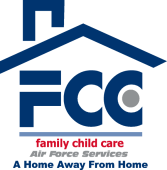 Air Force FCC Subsidy Registration ChecklistAir Force FCC Subsidy Registration ChecklistAir Force FCC Subsidy Registration ChecklistAir Force FCC Subsidy Registration ChecklistAir Force FCC Subsidy Registration ChecklistAir Force FCC Subsidy Registration ChecklistAir Force FCC Subsidy Registration ChecklistAir Force FCC Subsidy Registration ChecklistAir Force FCC Subsidy Registration ChecklistCHILD'S NAMECHILD'S NAMECHILD'S NAMECHILD'S NAMECHILD'S NAMECHILD'S NAMECHILD'S NAMEDOBDOBLastLastFirstFirstFirstFirstMiddleDD/MM/YYDD/MM/YYAGELastLastFirstFirstFirstFirstMiddleDD/MM/YYDD/MM/YYAGE2)2)LastLastFirstFirstFirstFirstMiddleDD/MM/YYDD/MM/YYAGE3)3)SPONSOR NAME (Last, First)SPONSOR NAME (Last, First)SPONSOR NAME (Last, First)DUTY PHONEDUTY PHONEDUTY PHONEArea Code  (       )SPONSOR BRANCH OF SERVICESPONSOR BRANCH OF SERVICESPONSOR BRANCH OF SERVICESPONSOR GRADE and RANKSPONSOR GRADE and RANKSPONSOR GRADE and RANKHOME PHONEHOME PHONEHOME PHONEArea Code (          )HOME ADDRESSHOME ADDRESSHOME ADDRESSCity/Zip Code City/Zip Code SPOUSE NAMESPOUSE NAMESPOUSE NAMESPOUSE DUTY PHONESPOUSE DUTY PHONESPOUSE DUTY PHONEArea Code     (        )PROVIDER NAMEPROVIDER NAMEPROVIDER NAMESPONSOR EMAIL ADDRESSSPONSOR EMAIL ADDRESSSPONSOR EMAIL ADDRESSSTART DATE (Child #1)START DATE (Child #1)START DATE (Child #1)START DATE (Child #2)START DATE (Child #2)START DATE (Child #2)START DATE (Child #3)START DATE (Child #3)START DATE (Child #3)REGISTRATION CHECKLIST (all items must be completed prior to receiving subsidy):REGISTRATION CHECKLIST (all items must be completed prior to receiving subsidy):REGISTRATION CHECKLIST (all items must be completed prior to receiving subsidy):REGISTRATION CHECKLIST (all items must be completed prior to receiving subsidy):REGISTRATION CHECKLIST (all items must be completed prior to receiving subsidy):REGISTRATION CHECKLIST (all items must be completed prior to receiving subsidy):REGISTRATION CHECKLIST (all items must be completed prior to receiving subsidy):REGISTRATION CHECKLIST (all items must be completed prior to receiving subsidy):REGISTRATION CHECKLIST (all items must be completed prior to receiving subsidy):REGISTRATION CHECKLIST (all items must be completed prior to receiving subsidy):Enrollment documentation with Provider completedEnrollment documentation with Provider completedEnrollment documentation with Provider completedEnrollment documentation with Provider completedIncome documentation provided and verifiedIncome documentation provided and verifiedIncome documentation provided and verifiedIncome documentation provided and verifiedDD Form 2652 completedDD Form 2652 completedDD Form 2652 completedDD Form 2652 completedFull-time student status verified (if applicable)Full-time student status verified (if applicable)Full-time student status verified (if applicable)Full-time student status verified (if applicable)FCC Coordinator Parent Briefing conductedFCC Coordinator Parent Briefing conductedFCC Coordinator Parent Briefing conductedFCC Coordinator Parent Briefing conductedPrinted Name of FCC Representative:Printed Name of FCC Representative:Printed Name of FCC Representative:Position Title:Position Title:Position Title:Email Address:Email Address:Email Address:Office DSN Phone Number:Office DSN Phone Number:Office DSN Phone Number:Area Area Area Area Area Area Area Signature of FCC Representative:                                                                                                                     Date:  Signature of FCC Representative:                                                                                                                     Date:  Signature of FCC Representative:                                                                                                                     Date:  Signature of FCC Representative:                                                                                                                     Date:  Signature of FCC Representative:                                                                                                                     Date:  Signature of FCC Representative:                                                                                                                     Date:  Signature of FCC Representative:                                                                                                                     Date:  Signature of FCC Representative:                                                                                                                     Date:  Signature of FCC Representative:                                                                                                                     Date:  Signature of FCC Representative:                                                                                                                     Date:  